Prerequisite Skills:multiplication and division of whole numbersmultiplication and division of decimals (unit 4)inverse operations (unit 5)UNIT OVERVIEW: Students will begin their study of statistics during this unit.  This information will be assessed on the 7th grade NYS mathematics assessments.  The unit begins with analyzing statistical questions as well as determining if a sample is fairly representative of a target population.  Students will find measures of center and variability in order to describe data sets.  Students will create frequency tables from data sets in order to represent the data using various representations.Any adjusted dates or changes in this unit’s outline will be noted on our online gradebook.  Please contact the teacher if you do not have your log in information.Please feel free to contact the teacher with any further questions or concerns!Learning Target 1: I can identify and/or create a statistical question.                            6.SP.6, 6.SP.7Identifying the populationDescribing the components of a statistical questionLearning Target 2: I can utilize data to make predictions about a population.                           6.SP.1Learning Target 2: I can utilize data to make predictions about a population.                           6.SP.1ExampleIdentify populations, samples & outliers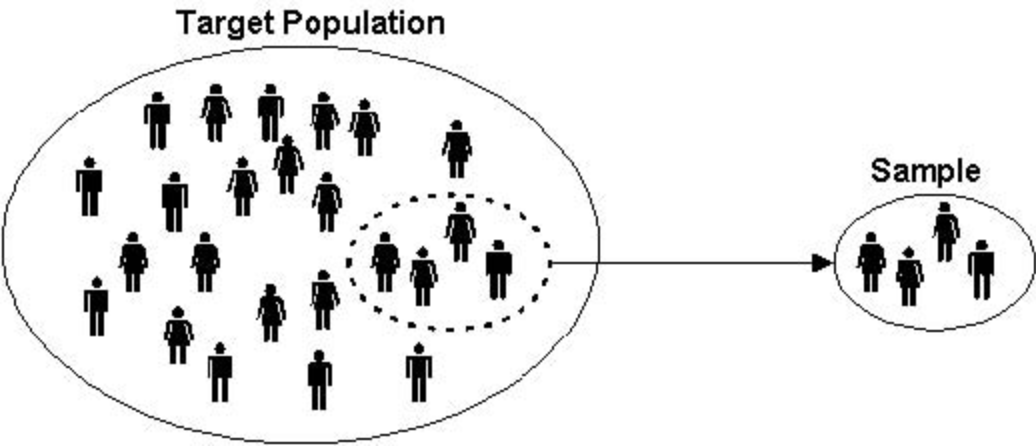 Estimate population size based on a sampleLearning Target 3: I can compute the measures of center (mean, median, mode) from a data set.                                                                                                                                                                                               6.SP.3Learning Target 3: I can compute the measures of center (mean, median, mode) from a data set.                                                                                                                                                                                               6.SP.3ExampleIdentify the median from the data set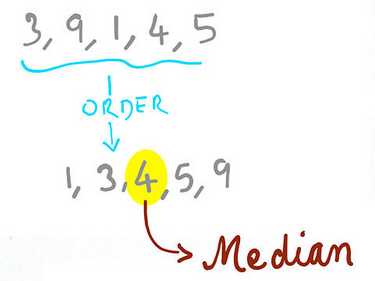 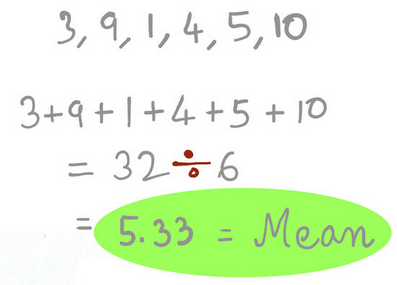 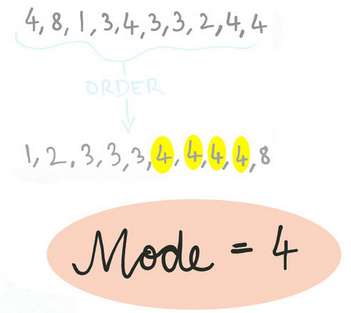 Determine the mode from the data setCalculate the mean from the data setLearning Target 4: I can describe a data set from the measures of center. 6.SP.2, 6.SP.3, 6.SP.4Utilizing the measures of center to generalize the data set, based on what the numerical values in the data set representedLearning Target 5: I can compute the measure of variability (range, quartiles, MAD) from a data set.                                                                                                                                                  6.SP.3Learning Target 5: I can compute the measure of variability (range, quartiles, MAD) from a data set.                                                                                                                                                  6.SP.3ExampleCompute the range of a data set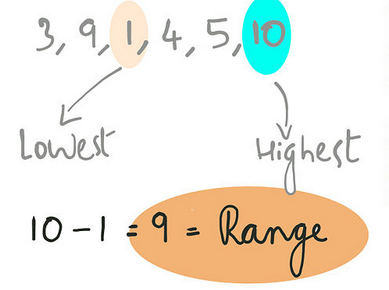 Determine the lower and upper quartile from a data set, and use them to find the inter-quartile range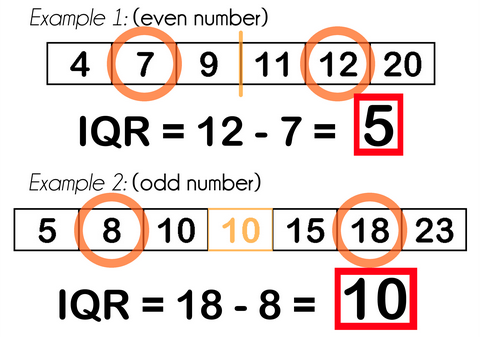 Calculate the mean absolute deviation from a data set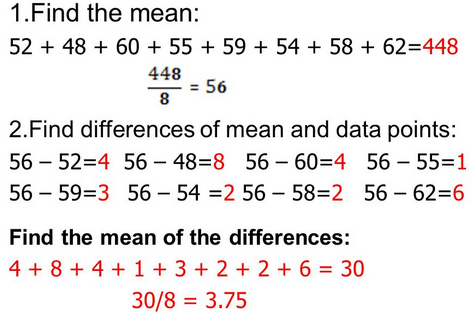 Learning Target 6: I can describe a data set from the measures of variability. 6.SP.2, 6.SP.3, 6.SP.5ExampleUtilizing the measures of variability to generalize the data set, based on what the numerical values in the data set representedLearning Target 7: I can organize and represent data using tables, dot plots, line plots, bar graphs, histograms and box-and-whisker plots.                                                                          6.SP.4Learning Target 7: I can organize and represent data using tables, dot plots, line plots, bar graphs, histograms and box-and-whisker plots.                                                                          6.SP.4ExampleCreating a frequency table to organize data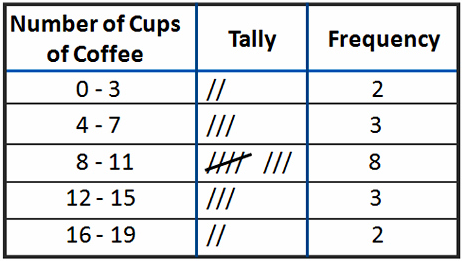 Selecting and creating the most appropriate visual representation of the dataSelecting and creating the most appropriate visual representation of the dataVocabularyVocabularyVocabularyVocabularyVocabularyStatistical QuestionMeanThird/Upper QuartileLine plotsPopulationMedianMean Absolute DeviationDot plotsSampleModeFrequency TableBar graphsConvenience SampleRangeHistogramRandom SampleFirst/Lower QuartileBox and Whisker PlotDepartment AssessmentsDepartment AssessmentsMastery Quizzes Mastery Quiz #1:I can identify and/or create a statistical question.I can utilize data to make predictions about a population.Mastery Quiz #2:I can compute the measures of center (mean, median, mode) from a data set.I can describe a data set from the measures of center.Mastery Quiz #3I can compute the measures of variability (range, quartiles, MAD) from a data set.I can describe a data set from the measures of variability.  I can organize and represent data using tables, dot plots, line plots, bar graphs, histograms and box-and-whisker plots.DatesUnit Test Part A: Department Wide: Multiple ChoiceDatesPerformance TaskPart B: Teacher Created: Extended ResponseDatesProductsProductsCulminating Project